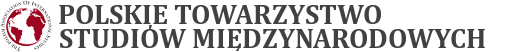 Zgłoszenie konkursowe  – Nagroda NaukowaKonkurs Polskiego Towarzystwa Studiów Międzynarodowych na najlepsze oryginalne monografie naukowe z zakresu nauki o stosunkach międzynarodowych: Nagroda NaukowaAutor zgłaszanej monografiiImię: …………………………………………………Nazwisko: …………………………………………...Podmiot zgłaszający Oddział PTSM w…………………………………Podmiot zgłaszający Członkowie PTSM (co najmniej trzy osoby, proszę podać imiona i nazwiska:……………………………………………………………………………………………………………………………………………………………………………………………………………………………………………………………Podmiot zgłaszający AutorMonografiaTytuł: …………………………………………………MonografiaWydawnictwo: ……………………………………….MonografiaData wydania: ………………………………………..MonografiaLiczba stron: …………………………………………Załączniki (obowiązkowe) Monografia (załącznik w formacie pdf)Załączniki (obowiązkowe) Uzasadnienie wniosku przygotowane przez podmiot zgłaszający (załącznik w formacie pdf)Dane kontaktoweMail Autora: ……………………………………Dane kontaktoweKontakt do Podmiotu zgłaszającego: …………………..